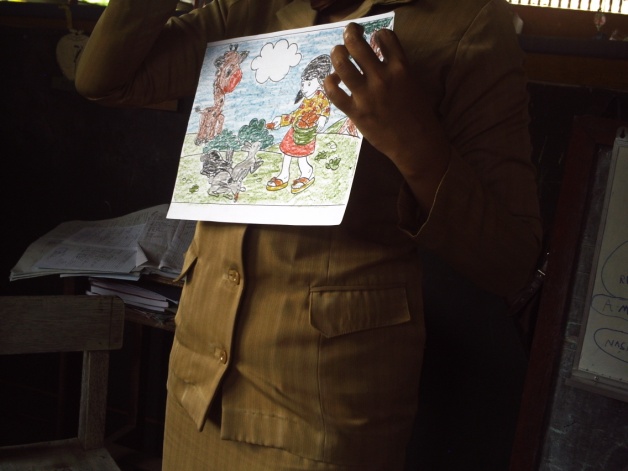 Guru memperlihatkan contoh gambar yang baik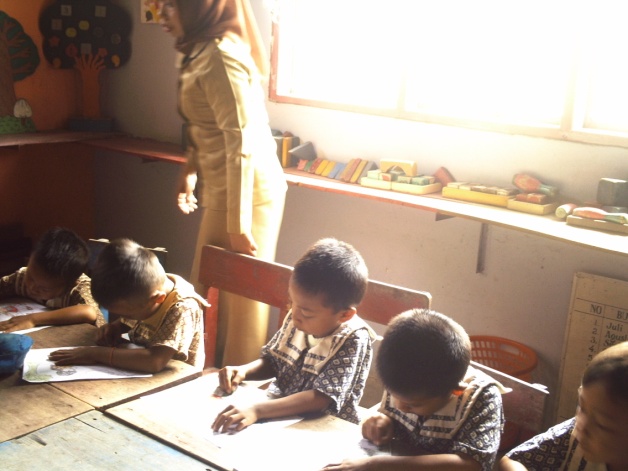 Guru mengamati anak yang sedang mewarnai gambar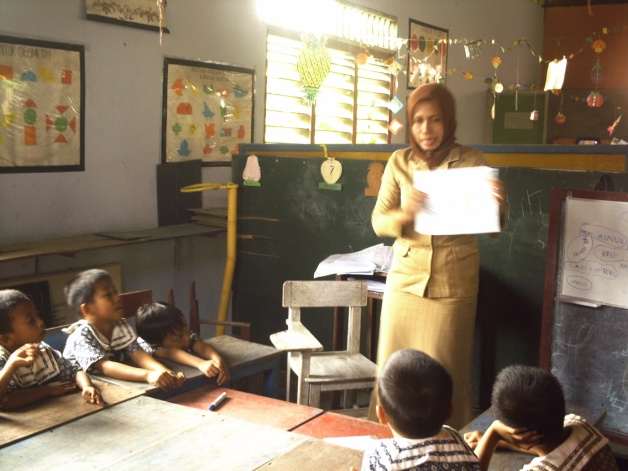 Guru menjelaskan cara menggambar yang baik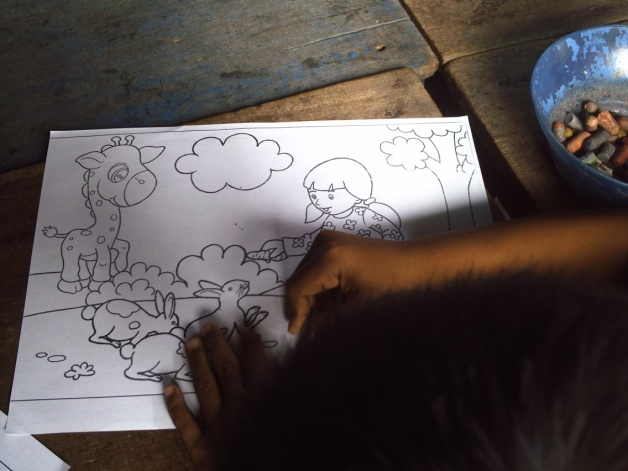 Anak mewarnai gambar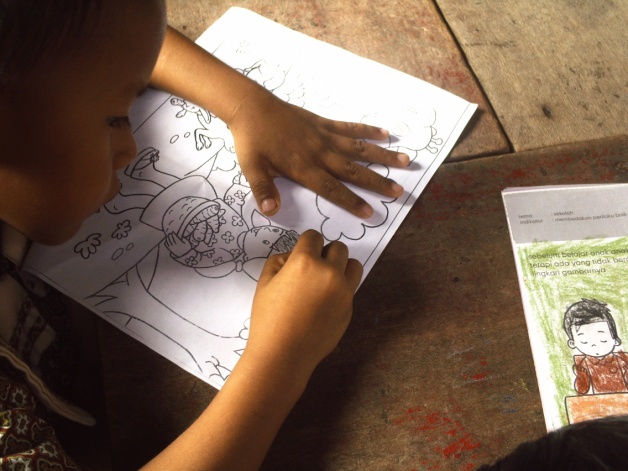 Anak mewarnai gambar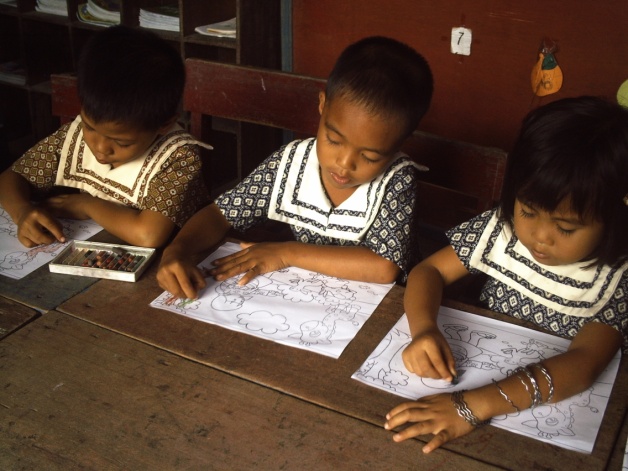 Anak mewarnai gambar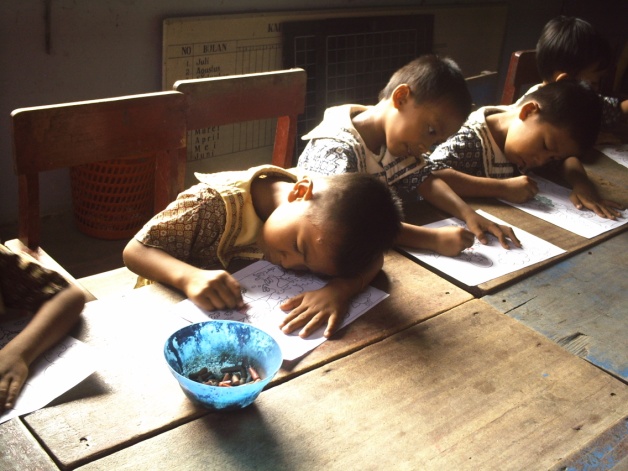 Anak sedang menggambar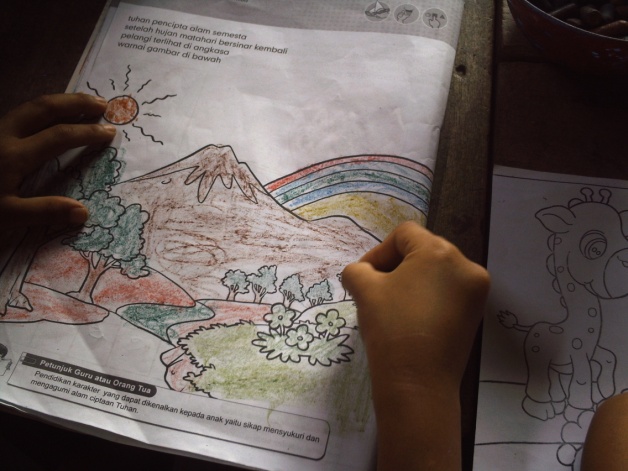 Anak mewarnai gambar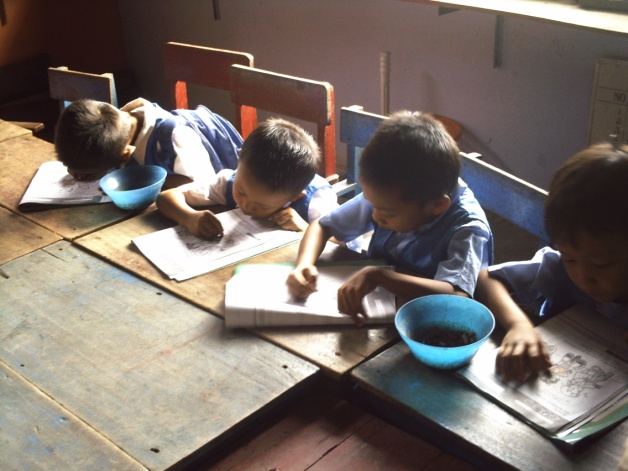 anak sedang memggambar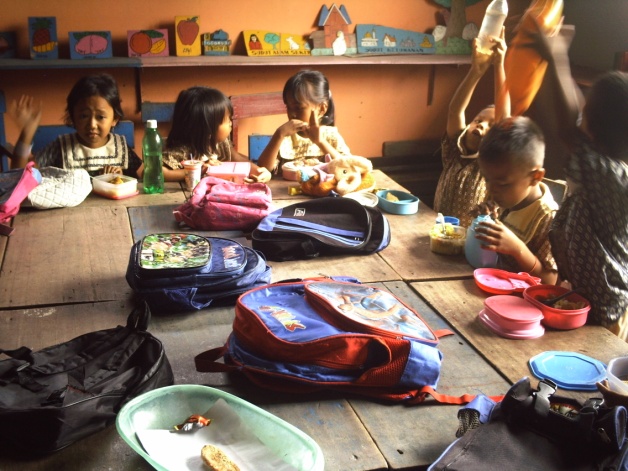 Kegiatan pada waktu makan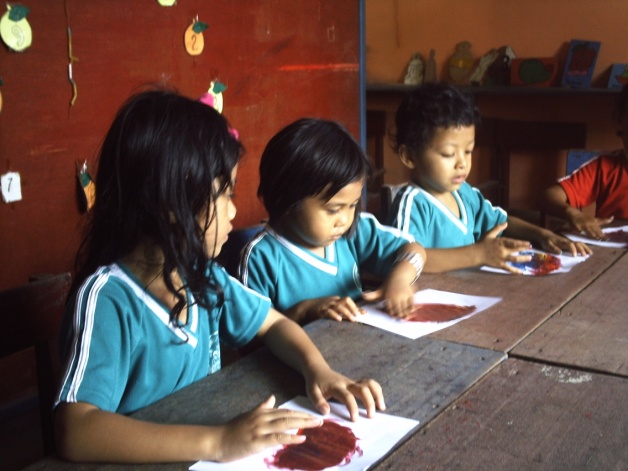 anak bermain warna (mencampur warna)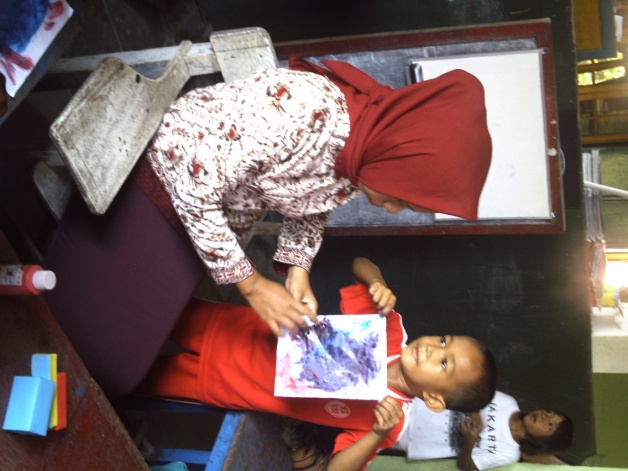 Anak memperlihatkan hasil karyanya kepada guru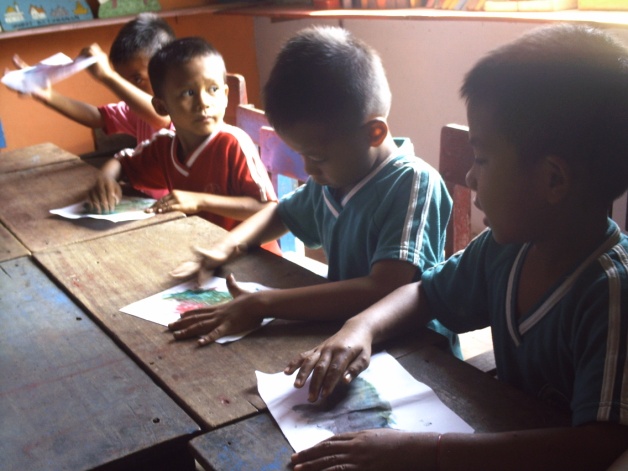 anak bermain warna (mencampur warna)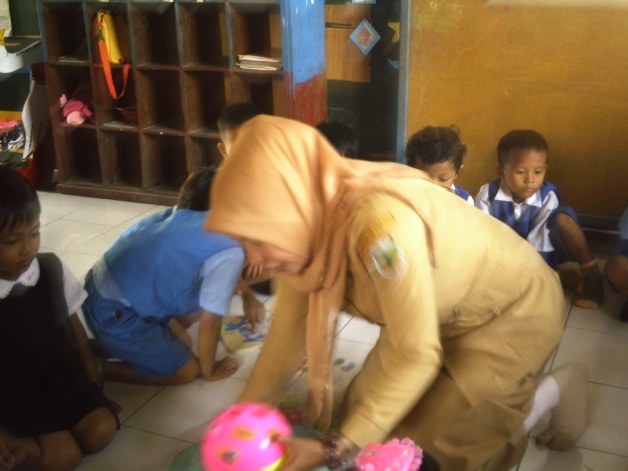 guru mengarahkan dan mendampingi anak dalam bekerja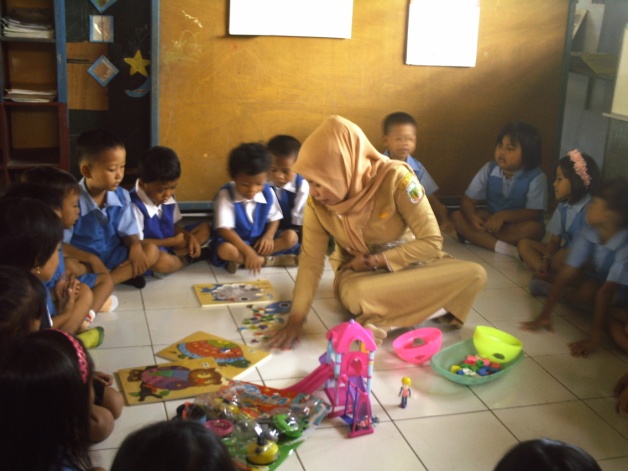 Guru mengamati pekerjaan anak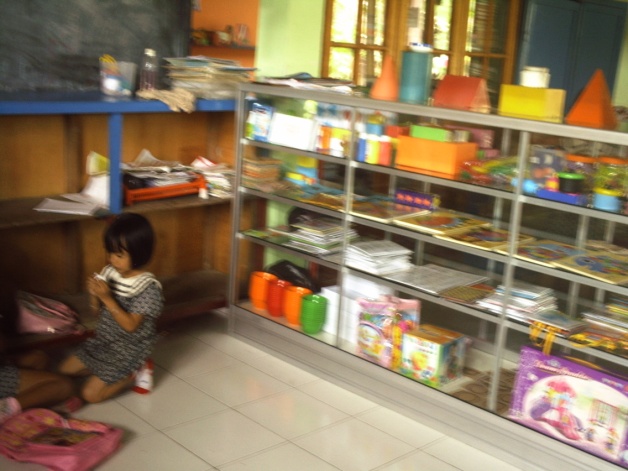 Anak merapikan mainan kembali setelah bermain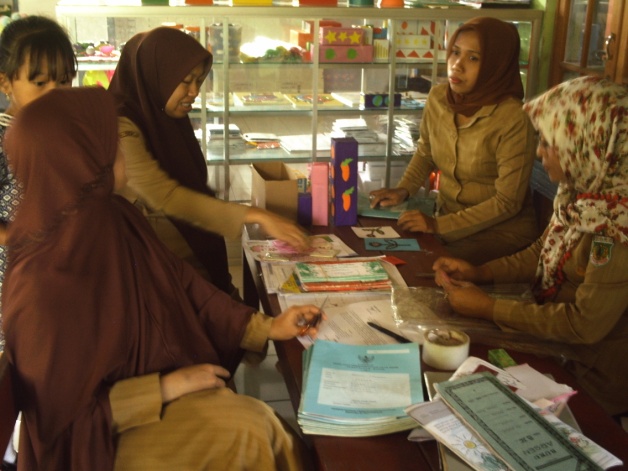 Kegiatan guru pada waktu istirahat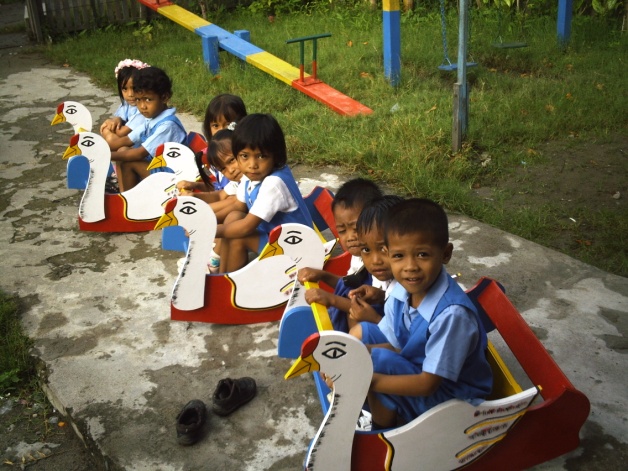 Kegiatan anak pada waktu istirahat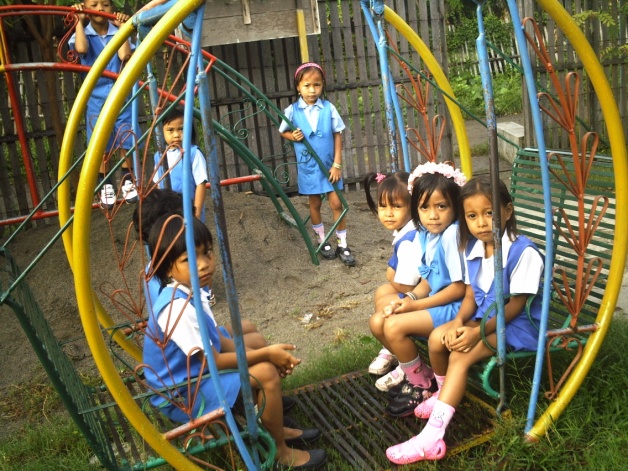 Kegiatan anak pada waktu istirahat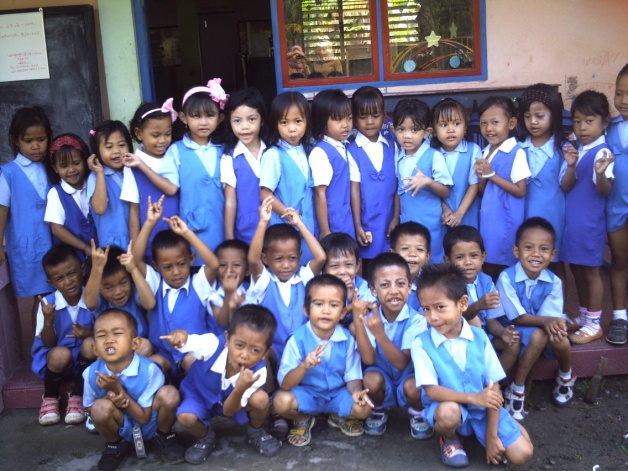 Anak- anak TK Pertiwi Langnga